ПРОЕКТ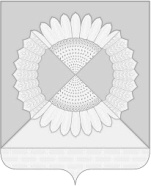 СОВЕТ  ГРИШКОВСКОГО СЕЛЬСКОГО ПОСЕЛЕНИЯКАЛИНИНСКОГО РАЙОНАРЕШЕНИЕсело ГришковскоеОб утверждении перечня свободных земельных участков,предназначенных для предоставления в аренду гражданам,    имеющих трех и более детей для индивидуального жилищного строительства или ведения личного подсобного хозяйства на территории Гришковскогосельского поселения Калининского района          В соответствии со статьей 14.1 Закона Краснодарского края от 5 ноября 2002 года № 532-КЗ «Об основах регулирования земельных отношений в Краснодарском крае», статьей 6 Закона Краснодарского края от 26 декабря 2014 года № 3085-КЗ «О предоставлении гражданам, имеющим трех и более детей, в собственность бесплатно земельных участков, находящихся в государственной или муниципальной собственности», Уставом Гришковского сельского поселения Калининского района, Совет Гришковского сельского поселения Калининского района р е ш и л:Утвердить перечень свободных земельных участков, предназначенных для предоставления в аренду гражданам, имеющих трех и более детей для индивидуального  жилищного строительства  или ведения личного подсобного хозяйства на территории Гришковского сельского поселения Калининского района, согласно приложению.          2. Опубликовать настоящее решение в газете «Калининец»     и разместить на официальном сайте Гришковского сельского поселения Калининского района.3. Контроль над выполнением настоящего решения возложить на постоянную комиссию  по бюджету, экономике, налогам и распоряжению муниципальной собственностью, вопросам землепользования и благоустройству Совета Гришковского сельского поселения (Шабалин).                    4.  Решение вступает в силу со дня его официального опубликования.Глава Гришковского сельского поселенияКалининского района                                                                         В.А. ДаценкоПРИЛОЖЕНИЕк решению Совета Гришковскогосельского поселенияКалининского районаПеречень свободных   земельных участков, предназначенных для предоставления в аренду гражданам,    имеющих трех и более детей для индивидуального жилищного строительства или ведения личного подсобного хозяйства на территории Гришковского сельского поселения Калининского районаГлава Гришковского сельского поселенияКалининского района                                                                            В.А. Даценкоот№№п/пПочтовый адрес земельного участкаВид разрешенного использования земельного участкаКН, площадь земельного участка, кв. м.1.Краснодарский край, Калининский район, с. Гришковское, ул. Зеленая, 127для индивидуального жилищного строительства23:10:0701000:4001000 кв. м.2.Краснодарский край, Калининский район, с. Гришковское, ул. Зеленая, 129для индивидуального жилищного строительства23:10:0701000:4011000 кв. м.